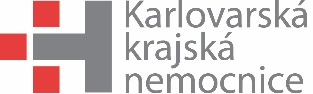 Požadavky na pohotovostní a servisní službu VZTtelefonická HELP-LINE pro pracovníky Energocentra a Technického úseku nemocnice v rámci řešení havarijních situací s VZT každý den, včetně víkendů a svátků v době od 7.00 – 22.00 hod. dosah pracovníka servisu pro provedení opravy minimálně v době 7.00 – 22.00 hod., včetně víkendů a svátků.maximální doba na nástup na havarijní opravu, nebo opravu, která svým charakterem omezuje, či zatěžuje provoz zdravotnického pracoviště je 4 hodiny od telefonického nahlášení v rozsahu výše uvedené pracovní doby. Pokud je požadavek na opravu hlášen v době do 18.00 hod., je nástup na opravu ještě týž den. Pokud je hlášen po 18.00 hod. je nástup na opravu nejpozději v 7.00 hod. následujícího dne.maximální doba nástupu na běžnou opravu, která neomezuje provoz, je maximálně do 48 hodin od nahlášení. V případě, že charakter opravy způsobí omezení pracoviště (například odstávka systému VZT), může být s technickým úsekem domluven jiný postup.Každou opravu je nutno ukončit po nástupu servisu co nejdříve. K tomuto účelu je zhotovitel povinen držet si dostatečnou skladovou připravenost náhradních dílů pro běžné opravy a mít zajištěn rychlý přísun náhradních dílů pro opravy specifické.Nenastoupení na opravu, či servis, ve výše uvedených reakčních časech, bude sankcionováno jednorázovou smluvní pokutou 10.000 Kč + 500 Kč za každou hodinu prodlení. Stejně bude postupováno, pokud bude zjištěno, že zhotovitel sice na opravu nastoupil, nicméně její dokončení pozdržel, či přerušil.Pokud bude zjištěno, že zhotovitel je v prodlením s prováděním servisu, dle schváleného smluvního harmonogramu servisu, bude mu udělena jednorázová sankce 20.000 Kč + 2.000 Kč za každý den prodlení. V prodlení je zhotovitel i tehdy, pokud servis je proveden pouze neúplně (tj. nebyl proveden v plném rozsahu). Pokud během servisu zhotovitel zjistí technické nedostatky, které brání řádnému provedení, či dokončení servisu, je povinen toto oznámit technickému úseku a domluvit způsob i termín opravy.